RAPS360 AdministrationBEFORE/DURING THE TESTStudents will:Got to LEARN and click on Assessments->RAPS360->StudentsEnter their user name and password such as:Username:  ra1234 (all lowercase)Password:  20070120 (if students’ birthdate is January 20, 2007)Report any issues with the sound and/or view of the test while testing.Continue testing until student gets a medal (Gold, Silver, or Bronze).  TO PREPARE FOR THE TESTLog-in to the DEMO account in RAPS360 to demonstrate to your students what to expect.  You can project the test on your screen and go over the sample questions as a class.   Directions on how to sign in to the DEMO account Go to LEARN and log-in as a student by clicking on Assessments ->RAPS360->Students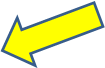 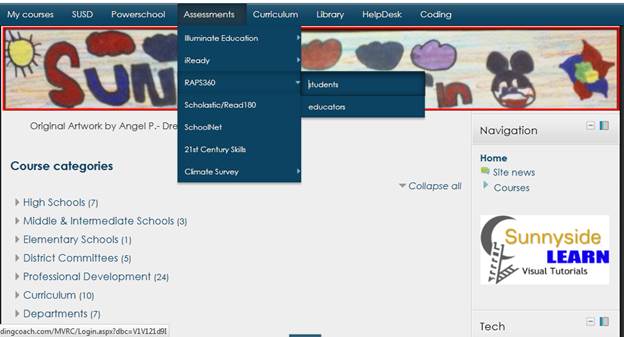  Enter Username:  demodrexel                   Password: tryraps Select your grade level.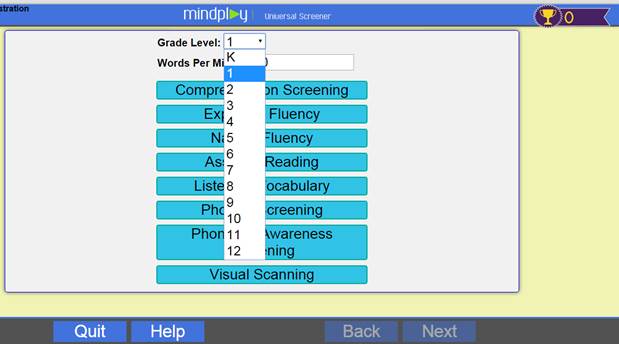  Choose the test you wish to introduce/practice.K-1 – Phonemic Awareness and Phonics2nd-6th-Comprehension Screening		Fluency (Visual Scanning if Student does not pass two fluency tests.)			Listening Vocabulary		Phonics